АДМИНИСТРАЦИЯ НОВОДМИТРИЕВСКОГО СЕЛЬСКОГО ПОСЕЛЕНИЯ СЕВЕРСКОГО РАЙОНАПОСТАНОВЛЕНИЕот 05 августа  2019 г.		№ 84                                             станица НоводмитриевскаяОб отмене Постановления администрации Новодмитриевского сельского поселения № 34 от 06.05.2019 г. "Об  утверждении Перечня должностей муниципальной службы, при назначении на которые граждане  и при замещении которых, муниципальные служащие обязаны предоставлять сведения о своих доходах, расходах, об имуществе и обязательствах имущественного характера, а также сведения о доходах, об имуществе и обязательствах имущественного характера своих супруги (супруга) и несовершеннолетних детейВ соответствии с Федеральным  законом от 25 декабря 2008 года № 273 «О противодействии коррупции», Федеральным  законом  от 2 марта 2007 года № 25-ФЗ «О муниципальной службе в Российской Федерации»,  ст. 48, 54 Устава Новодмитриевского сельского поселения Северского  района, п о с т а н о в л я ю:1. Постановление администрации Новодмитриевского сельского поселения № 34 от 06.05.2019 г. "Об  утверждении Перечня должностей муниципальной службы, при назначении на которые граждане  и при замещении которых, муниципальные служащие обязаны предоставлять сведения о своих доходах, расходах, об имуществе и обязательствах имущественного характера, а также сведения о доходах, об имуществе и обязательствах имущественного характера своих супруги (супруга) и несовершеннолетних детей» - признать утратившим силу.2. Начальнику общего отдела (Шутько Е.Н.) обнародовать настоящее постановление и разместить на официальном сайте администрации Новодмитриевского сельского поселения novodmsp.ru.3. Контроль за выполнением настоящего постановления оставляю за собой.4. Постановление вступает в силу со дня его официального обнародования.Глава Новодмитриевского сельского поселения Северского района                                                                       Е.В. Шамраева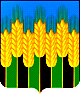 